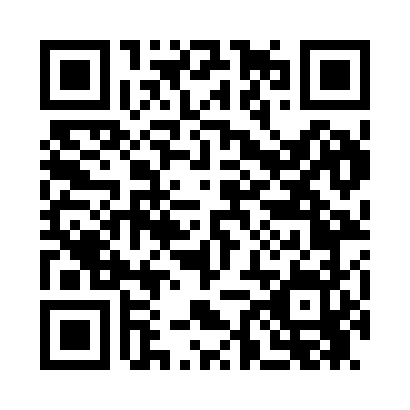 Prayer times for Angle Inlet, Minnesota, USAMon 1 Jul 2024 - Wed 31 Jul 2024High Latitude Method: Angle Based RulePrayer Calculation Method: Islamic Society of North AmericaAsar Calculation Method: ShafiPrayer times provided by https://www.salahtimes.comDateDayFajrSunriseDhuhrAsrMaghribIsha1Mon3:225:191:245:429:2911:272Tue3:225:201:245:429:2911:273Wed3:225:201:255:429:2911:274Thu3:235:211:255:429:2811:265Fri3:235:221:255:429:2811:266Sat3:245:231:255:429:2711:267Sun3:245:241:255:429:2711:268Mon3:255:251:255:429:2611:269Tue3:255:251:265:429:2511:2510Wed3:265:261:265:419:2511:2511Thu3:275:271:265:419:2411:2512Fri3:275:281:265:419:2311:2513Sat3:285:291:265:419:2211:2414Sun3:285:301:265:419:2211:2415Mon3:295:321:265:409:2111:2316Tue3:295:331:265:409:2011:2317Wed3:305:341:275:409:1911:2218Thu3:315:351:275:409:1811:2219Fri3:315:361:275:399:1711:2120Sat3:325:371:275:399:1511:2121Sun3:325:391:275:399:1411:2022Mon3:345:401:275:389:1311:1823Tue3:365:411:275:389:1211:1624Wed3:395:421:275:379:1111:1425Thu3:415:441:275:379:0911:1126Fri3:435:451:275:369:0811:0927Sat3:465:461:275:369:0711:0728Sun3:485:471:275:359:0511:0429Mon3:505:491:275:359:0411:0230Tue3:535:501:275:349:0210:5931Wed3:555:521:275:349:0110:57